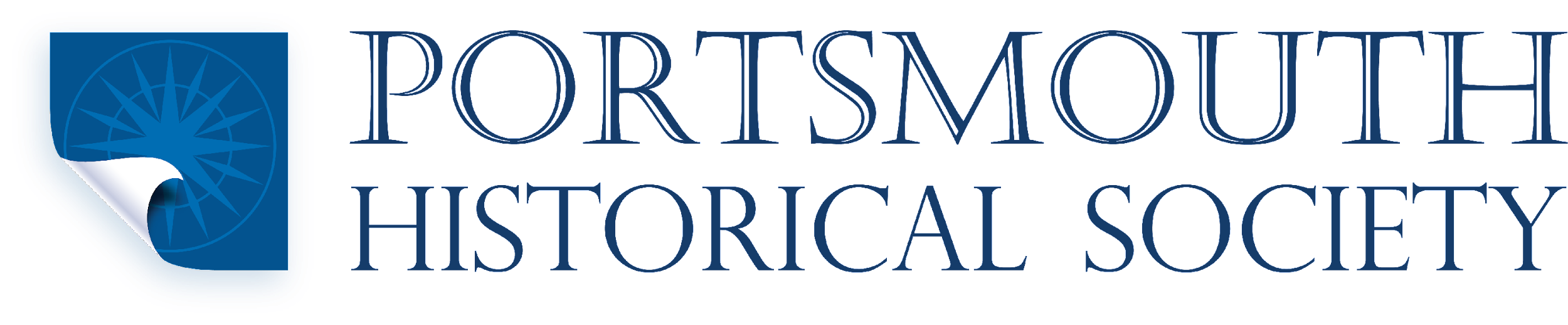 2023 Event Rental RatesThank you for your interest in Portsmouth Historical Society! We are pleased to offer our historic buildings and grounds for event rentals from April through December. Our event rentals include four (4) hours of dedicated event time, including set-up and break-down, unless otherwise noted. Our building at 10 Middle Street is fully accessible and equipped with accessible bathrooms and limited kitchen facilities. All event rentals support the preservation and growth of the Portsmouth Historical Society.Portsmouth Historical Society Building at 10 Middle Street1st Floor Gallery: $1,500 (limited availability)Capacity 1252nd Floor Balcony Gallery: $1,250Capacity 1101st and 2nd Floor Galleries: $2,550 (limited availability)Capacity 235Special Events Room*$600 / day (9 am to 5 pm)$350 / half day (9 am to 1 pm or 1 pm to 5 pm)$500 / evening (5 pm-9 pm)Capacity 852nd Floor Balcony Gallery and Special Events Room: $1,750Capacity 195John Paul Jones House at 43 Middle StreetGarden: $1,500Available for intimate weddings, ceremonies, rehearsal dinners, fundraisers and more!Tent recommendedEvent Rental Rules & Regulations: -All rentals subject to availability -Evening events must end by 9 pm, breakdown must be completed by 10 pm.-Additional fees: $150 per additional hour of time, $50 for table linen rental, $150 cleaning fee may be applied for indoor events over 75 people$100 cleaning fee may be applied for indoor events under $75 people- We encourage all trash to be carry in, carry out.	- If you would like to have us dispose of your trash there will be a $75 fee imposed-Please ask for a list of recommended caterers.-If alcohol is being served the renter needs to secure a one-day liquor license, hire a caterer with a liquor license, of have a TIPS trained professional on handIncluded in your rental fee, by request:-Dedicated on-site museum staff for information about a specific exhibition-AV set-up (meetings/conferences only)-Up to ten 6-foot tables-Up to six high-top tables-Up to 85 chairs -Free wifi -Assistance in setting up room to desired specifications*Please inquire about non-profit rates for Special Events RoomFor more information, please contact Robin Lurie-MeyerkopfFacilities and Walking Tour Manager 603-570-2494 (direct line)robinlm@portsmouthhistory.org Updated 10/20/2023               